Проект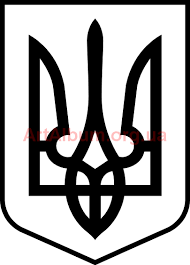 СТАВНЕНСЬКА СІЛЬСЬКА РАДАУЖГОРОДСЬКОГО РАЙОНУ ЗАКАРПАТСЬКОЇ ОБЛАСТІВИКОНАВЧИЙ КОМІТЕТ Р І Ш Е Н Н ЯПро взяття на квартирний облік дитину, позбавлену батьківського піклуванняВідповідно до пункту 2 ст.30, пункту 6 статті 59 Закону України «Про місцеве самоврядування в Україні», керуючись статтями 31,39,46 Житлового Кодексу України, п. 13, п. п. 3 п.46 Правил обліку громадян, які потребують поліпшення житлових умов і надання їм жилих приміщень, затверджених постановою Ради Міністрів Української ССР і Української республіканської ради професійних спілок  від 11.12.1984 року № 470 (із змінами), розглянувши клопотання служби у справах дітей Ставненської сільської ради від 18.02. 2022 року №01-09/22 про взяття на квартирний облік Цифру В.В., 25.01.2006 р.н., місце походження якого є село Стужиця, виконавчий комітет сільської радиВ И Р І Ш И В:Взяти на квартирний облік Ставненської сільської ради як такого, що потребує поліпшення житлових умов:XXXXXXX, XXXXXX р.н., дитину, позбавлену батьківського піклування, місце походження дитини с. XXXXX. На даний час проживає смт Великий Березний в дитячому будинку сімейного типу сім’ї XXXXX.Доручити відділу будівництва, житлово-комунального господарства, інвестицій, соціально-економічного розвитку та надзвичайної ситуації апарату сільської ради внести особу, зазначену в п.1 до списків осіб, які користуються правом позачергового отримання жилих приміщень на відповідній території Ставненської сільської ради та завести облікову справу.Контроль за виконанням даного рішення залишаю за собою.Сільський голова						Іван МАНДРИК_______________ 2022 рокус.Ставне№_______